Parish of All Saints Stretford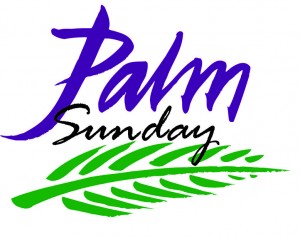 Sunday 20th MarchLiturgy of the PalmsToday’s hymns are printed in the service sheetAll glory, Laud and honourFrom heaven you cameO sacred head, sore woundedRide on, ride on in majestyReadings for today p840Philippians 2.5-11				Eva ClagueGospel: Luke 22.14 - 23.56Intercessions:	Valerie SmithLay Assistants: 	Billy Tomkinson		Albert Martyn	Sides People:	Billy Tomkinson		Margaret GrahamTO REMEMBER IN OUR PRAYERS THIS WEEK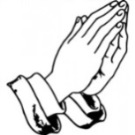 We give thanks for those who have had prayers answered including Lennox Davidson and pray especially for the sick and distressed including: Ann Clancey, Barbara Welch, Helen Cooper, Tracey Cook, Sarah Burke, Danny, Derek Fanshawe, Ruth Rogers, , Karen, Will, Max Crompton, Phil Wall,  Allan Roberts,  David West, Sean McGlade, Sean,  Susan Fall, Chris Allen, Joan Hornby, Ros Liburd, Simon Pitt and Stephen Tomkinson.We pray for those who have passed away this week on their own and our prayers are with the family a friends this week as Sylvia Brown is laid to rest.We remember those whose names appear in our Book of Remembrance this coming week including:  Harry Hall, James Quick, Leslie Coleman, Annie Dewar, Dee Brightmore, Thomas Gregory, Jack Leinster, Kenneth Linstead, Phylis Speakman, Kenneth Hall and Ethel Croft.May they each rest in peace and rise again in glory. AmenTHIS WEEKS SERVICESMon-Thurs	Morning Prayer (all welcome)		8am
Tuesday	Ecumenical Prayers St Matthews	10am(NOTE: No Prayers on Tues 22nd and 29th March)Wednesday  	Mid-Week Eucharist 			9.45amReadings for next week – (Easter Day Sun 27th Mar p851/2)Isaiah 65.17-25				Billy TomkinsonPsalm 118.1-2,14-24*			Stuart GilbertsonActs 10.34-43				Mandy TomkinsonGospel: Luke 24.1-12Intercessions:	Valerie SmithLay Assistants: 	Beryl Davies		Valerie Smith	Sides People:	Margaret Croft		Florence WassCHURCH NOTICES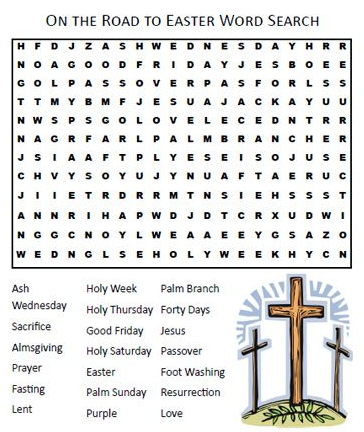 WOOD ST MISSION EASTER EGG APPEAL: Many thanks to all who donated eggs, we sent 74 eggs to the mission this year.LENT LUNCH: Thank you to everyone who donated and attended the lunches and a special thank you to all who prepared wonderful lunches that were appreciated by everyone.  Monies will be split between two charities Macmillan (Trafford General) and Manchester City Mission – See Bea for more details.CTiS 2016 LENT STUDY:  This years study has come to an end and I hope you’ll all agree it was a challenging subject, very close to COMMUNITY LITTER PICK: Many thanks to all who took part, Barton Rd certainly looked better (See Church Facebook Page), we collected 13 bags of rubbish. HOLY WEEK PROGRAMME:  - Sunday 20th to Sunday 27th MarchCTiS Victoria Park 3pmMonday – Compline with Address 7.30pmTuesday – Agape meal with prayers 7.30pmWednesday – Taize Prayers 7.30pmMaundy Thursday - Holy Eucharist (watch until midnight) 7.30pmGood Friday – Liturgy of Good Friday 2pmEaster Sunday – Easter Vigil/Breakfast 7am – Family Service 10am
WALSINGHAM PILGRIMAGE 2016:  Mon26th to Thursday 29th Sept. Can everyone who is going please ensure I have a completed booking form today. (See Steve)ANNUAL PARISH MEETING (APCM): The meeting will be held after church on Sunday 17th April (11.30am) – Everyone is welcome and encouraged to attend.
DEANERY SYNOD: Weds 27th April St MatthewsNEXT PCC MEETING: Wednesday 4th May 7pm Eucharist 7.30pm MeetingARCHDEACON’S VISITATION: Monday 16th May St Matthews
For more details of events please check out our website:www.allsaintsstretford.org.uk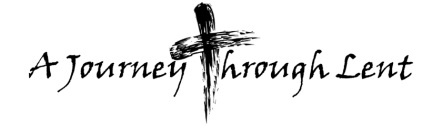 Community groups @ CHURCHAre you looking to get involved?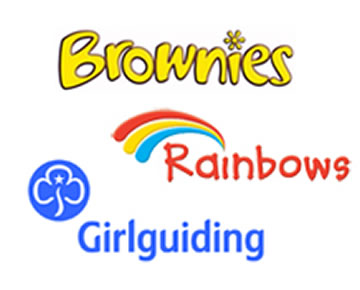 Rainbows – laura.j.heaton@hotmail.co.uk			MOB: 07814 645907Brownies – laura.j.heaton@hotmail.co.uk			MOB: 07814 645907

Guides - Steph MOB: 07989 642138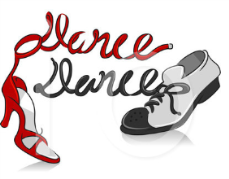   Dance – Lorraine MOB: 07468 495275Sharing the love of Christ, the Light of the World, with the people of Stretford.NOTICE SHEET: Please let Steve know of any suggestions for the Notice Sheet. All submissions are to be in by Friday of each week contact details above.